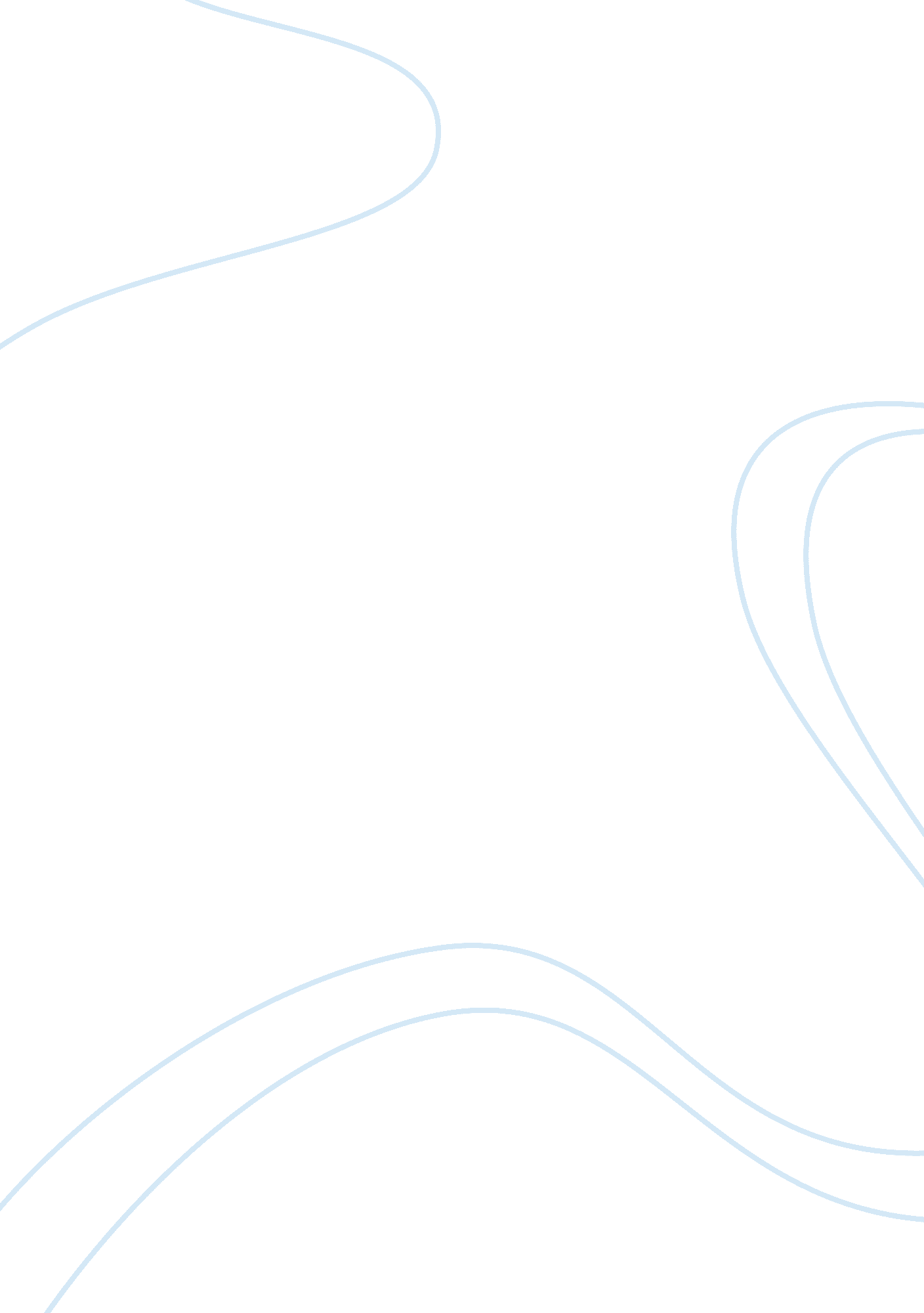 Debates of same sex marriageFamily, Same Sex Marriage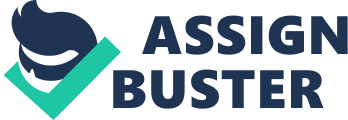 The topic ofsame sex marriageis one that causes great debate in today’s society. There are many views on weather it should or should not be allowed and the effects it could have on the United States if it were allowed. The debate has been an ongoing one and as more states begin contemplating legalization the debates have become more heated. In an article written by Katha Pollitt, entitled What’s Wrong withGay Marriage? She argues for the legalization of same sex marriage making a multitude of valuable points. In an opposing article entitled Gay “ Marriage”: SocietalSuicideby Charles Colson her argues in opposition against same sex marriage using statistics and history to make his valid points. Both writers argue their points exceptionally but Pollitt’s essay is the better one as it is incredibly fair and reasonable and argues the opposition’s points perfectly. In the article by Pollitt she strongly argues the rights of gay marriage. Pollitt’s biggest problem is with societies current definition of marriage. The fact that there is an argument saying marriage is all about procreation makes no sense. She believes that marriage should just be a symbolic uniting of two people that wish to unite and share their love and lives. She uses a great point arguing how love in marriage is a relatively new thing. She argues this point asking the reader to remember the times of arranged marriages, times when men openly had many wives, and that gay marriage would be much better than all of those things. She goes on to talk about how anyone else in the world can get marries, so why not gays? She expresses her distaste in marriage in general but that it should at least be proper and equal. In the article written by Colson he makes a strong statistical argument about how children with no mother are more likely to commit crimes and end up in jail. He makes a compelling argument but does not include his thoughts on lesbian marriages. Colson insists that marriage should be a traditional building block for the advancements in society and should not involve the gays calling it “ Societal Suicide.” Where Colson makes valid points he does not provide substantial evidence by not even bringing up the idea of lesbians getting married. Where he argues that mothers are needed for a kid to succeed he does not make any reference about how plenty of kids with no mothers have pushed through theadversityand have had very successful lives. If gay marriage is approved all over the country it will surely Ward take time to adjust to but like everything else with time it will pass. There will be a learning period for same sex couple on how to be parents and how to be accepted by all in society but that has always been the case with “ new” things in America. Pollitt’s ability to argue against all arguments presented to her opposing gay marriage as well as to shed light to the general public on the topic maker her essay stronger than Colson’s. While both were exceptionally written, being undecided on the case debate of legalizing gay marriage, Pollitt’s article has won me over. 